 Средно  училище „Отец Паисий”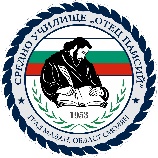 гр. Мадан,  обл. Смолян общ. Мадан ул.”Паисий Хилендарски” № 11   тел./факс 0308/2 20 33Вх.№………………..ДОДИРЕКТОРА НА СУ „ ОТЕЦ ПАИСИЙ“ ГР.МАДАНЗАЯВЛЕНИEот ……………………………………………………………………………………………………..(Име, презиме и фамилия на родителя)………………………………………………………………………………………………………….(адрес и телефон за кореспонденция)Родител на ………………………........................................................................................                                                (Име, презиме и фамилия )Ученик/ученичка в ………………. клас за учебна 20…….../20………. г.  Относно: Промяна на формата на обучение за (през) учебна 20…../20…… г.УВАЖАЕМА  ГОСПОЖО ДИРЕКТОР,Заявявам желанието си синът/дъщеря ми да промени формата си  на обучение от …………………………………. в …………………………………. форма на обучение.Досега се е  обучавал/а в ……………………………………………………………..………………………………………………………………………………………………..(информация за класа, училището и формата, в които се е обучавал ученикът)и е завършил/а/не съм завършил/а ………… клас, етап или степен на образование: …………………………………………………………………………………………………………………………………………………………………………………………………………………..…………………………………………………………………………………………………………описват се конкретните обстоятелства относно актуалния образователен статус на ученика)Прилагам следните документи:………………………………………………………………………….………………………………………………………………………….………………………………………………………………………….С уважение: ………………………(подпис)Дата ………………………………..